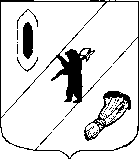 АДМИНИСТРАЦИЯ  ГАВРИЛОВ-ЯМСКОГОМУНИЦИПАЛЬНОГО  РАЙОНАПОСТАНОВЛЕНИЕ25.10.2022   № 856О внесении изменений в постановлениеАдминистрации Гаврилов-Ямского муниципального районаот 10.01.2022 №8В целях оптимизации расходов и эффективного использования бюджетных средств, в соответствии с решением Собрания представителей Гаврилов-Ямского муниципального района от 25.08.2022  № 175 «О внесении изменений в решение Собрания представителей Гаврилов-Ямского муниципального района от 16.12.2021 г. № 129 «О бюджете Гаврилов – Ямского муниципального района на 2022 год и на плановый период 2023-2024 годов», руководствуюсь статьей 26 Устава Гаврилов-Ямского муниципального района Ярославской области,АДМИНИСТРАЦИЯ МУНИЦИПАЛЬНОГО РАЙОНА ПОСТАНОВЛЯЕТ:Внести в муниципальную программу «Развитие физической культуры и спорта в Гаврилов-Ямском муниципальном районе» на 2022-2025 годы,  утвержденную постановлением Администрации Гаврилов-Ямского муниципального района от 10.01.2022 №8, изменения согласно приложению.2. Контроль за исполнением настоящего постановления возложить на первого заместителя Главы Администрации Гаврилов-Ямского муниципального района Забаева А.А.3. Постановление опубликовать в районной массовой газете «Гаврилов-Ямский вестник» и разместить на официальном сайте Администрации Гаврилов-Ямского муниципального района.4. Постановление вступает в силу с момента официального опубликования.Исполняющие обязанностиГлавы Гаврилов-Ямскогомуниципального района						            А.А. Забаев           Приложение к постановлению Администрации муниципального районаот 25.10.2022 2022 № 856Изменения,вносимые в муниципальную программу «Развитие физической культуры и спорта в Гаврилов-Ямском муниципальном районе» на 2022-2025 годыИзложить паспорт муниципальной программы Гаврилов-Ямского муниципального района «Развитие физической культуры и спорта в Гаврилов-Ямском муниципальном районе» на 2022-2025 годы в следующей редакции:ПаспортМуниципальной программы«Развитие физической культуры и спорта в Гаврилов-Ямском муниципальном районе» на 2022-2025 годы2.	Изложить пп 3. п V Ресурсное обеспечение Муниципальной программы «Развитие физической культуры и спорта в Гаврилов-Ямском муниципальном районе на 2022-2025 годы», в следующей редакции:«3. Ресурсное обеспечение Муниципальной программы Гаврилов-Ямского муниципального района «Развитие физической культуры и спорта в Гаврилов-Ямском муниципальном районе на 2022-2025 годы»        3. Изложить Приложение 1 к Муниципальной программе «Развитие физической культуры и спорта в Гаврилов-Ямском муниципальном районе на 2022-2025 годы» в следующей редакции:«Приложение 1 к муниципальной программеМуниципальная целевая программа«Развитие физической культуры и спорта в Гаврилов-Ямском муниципальном районе на 2022-2025 годы»Паспорт муниципальной целевой программы.Задачи, муниципальной целевой программыОтветственный исполнитель Муниципальной программыУправление культуры, туризма, спорта и молодежной политики Администрации муниципального района, ведущий специалист Чекменев Дмитрий Анатольевич 8(48534)23651Куратор Муниципальной программыПервый заместитель Главы Администрации муниципального районаЗабаев Андрей АлександровичОтветственные исполнители подпрограмм Муниципальной программыУправление культуры, туризма, спорта и молодежной политики Администрации муниципального районаУправление ЖКХ, капитального строительства и природопользования Администрации муниципального районаСроки реализации Муниципальной программыС 1 января 2022 по 31 декабря 2025Цель Муниципальной программы- создание для всех категорий и групп населения условий для занятий физической культурой и спортом, массовым спортомПеречень подпрограмм Муниципальной программыМЦП «РАЗВИТИЕ ФИЗИЧЕСКОЙ КУЛЬТУРЫ И СПОРТА В ГАВРИЛОВ-ЯМСКОМ МУНИЦИПАЛЬНОМ РАЙОНЕ»Объемы и источники финансирования Муниципальной программывсего по Муниципальной программе14436316,40 руб., из них:- федеральные средства:2022 год - 0 руб.;2023 год - 0 руб.;2024 год- 0 руб.;2025 год- 0 руб.- областные средства:2022 год - 0 руб.;2023 год - 0 руб.;2024 год- 0 руб.;2025 год- 0 руб.- средства муниципального бюджета:2022 год – 12967316,40 руб.;2023 год – 655000,00 руб.;2024 год – 407000,00 руб.;2025 год – 407000,00* руб. иные источники:2022 год - 0 руб.;2023 год - 0 руб.;2024 год- 0 руб.;2025 год- 0 руб.(все источники финансирования указываются при их наличии)Плановые объемы финансирования подпрограмм Муниципальной программы по годам реализации- муниципальная целевая программа «РАЗВИТИЕ ФИЗИЧЕСКОЙ КУЛЬТУРЫ И СПОРТА В ГАВРИЛОВ-ЯМСКОМ МУНИЦИПАЛЬНОМ РАЙОНЕ»:всего 14436316,40 руб., из них:2022 год – 12967316,40 руб.;2023 год – 655000,00 руб.;2024 год – 407000,00 руб.;2025 год – 407000,00* руб. Конечные результаты Муниципальной программы- доля населения муниципального района в возрасте от 3 до 79 лет, систематически занимающегося физической культурой и спортом - 55 процента к 2025 годуЭлектронный адрес размещения Муниципальной программы в информационно-телекоммуникационной сети «Интернет»http://gavyam.ru/about/management/upr_kul/mcp/ №п/пИсточник финансированияВсегоОценка расходов (тыс. руб.), в том числе по годам реализацииОценка расходов (тыс. руб.), в том числе по годам реализацииОценка расходов (тыс. руб.), в том числе по годам реализацииОценка расходов (тыс. руб.), в том числе по годам реализации№п/пИсточник финансированияВсего2022 год2023 год2024 год2025 год11233456771. Муниципальная целевая программа «Развитие физической культуры и спорта в Гаврилов-Ямском муниципальном районе» на 2022 – 2025 годы1. Муниципальная целевая программа «Развитие физической культуры и спорта в Гаврилов-Ямском муниципальном районе» на 2022 – 2025 годы1. Муниципальная целевая программа «Развитие физической культуры и спорта в Гаврилов-Ямском муниципальном районе» на 2022 – 2025 годы1. Муниципальная целевая программа «Развитие физической культуры и спорта в Гаврилов-Ямском муниципальном районе» на 2022 – 2025 годы1. Муниципальная целевая программа «Развитие физической культуры и спорта в Гаврилов-Ямском муниципальном районе» на 2022 – 2025 годы1. Муниципальная целевая программа «Развитие физической культуры и спорта в Гаврилов-Ямском муниципальном районе» на 2022 – 2025 годы1. Муниципальная целевая программа «Развитие физической культуры и спорта в Гаврилов-Ямском муниципальном районе» на 2022 – 2025 годы1. Муниципальная целевая программа «Развитие физической культуры и спорта в Гаврилов-Ямском муниципальном районе» на 2022 – 2025 годы1. Муниципальная целевая программа «Развитие физической культуры и спорта в Гаврилов-Ямском муниципальном районе» на 2022 – 2025 годы1. Муниципальная целевая программа «Развитие физической культуры и спорта в Гаврилов-Ямском муниципальном районе» на 2022 – 2025 годы1.1.1.1.Предусмотрено решением Собрания представителей муниципального района о бюджете:14436316,4014436316,4012967316,40655000,00407000,00407000,00*407000,00*1.1.1.1.- средства муниципального района 14436316,4014436316,4012967316,40655000,00407000,00407000,00*407000,00*1.2.1.2.Справочно (за рамками закона об областном бюджете):1.2.1.2.- областные средства 1.2.1.2.- иные источники2. Муниципальная целевая программы Развитие физической культуры и спорта в Гаврилов-Ямском муниципальном районе» на 2022 – 2025 годы2. Муниципальная целевая программы Развитие физической культуры и спорта в Гаврилов-Ямском муниципальном районе» на 2022 – 2025 годы2. Муниципальная целевая программы Развитие физической культуры и спорта в Гаврилов-Ямском муниципальном районе» на 2022 – 2025 годы2. Муниципальная целевая программы Развитие физической культуры и спорта в Гаврилов-Ямском муниципальном районе» на 2022 – 2025 годы2. Муниципальная целевая программы Развитие физической культуры и спорта в Гаврилов-Ямском муниципальном районе» на 2022 – 2025 годы2. Муниципальная целевая программы Развитие физической культуры и спорта в Гаврилов-Ямском муниципальном районе» на 2022 – 2025 годы2. Муниципальная целевая программы Развитие физической культуры и спорта в Гаврилов-Ямском муниципальном районе» на 2022 – 2025 годы2. Муниципальная целевая программы Развитие физической культуры и спорта в Гаврилов-Ямском муниципальном районе» на 2022 – 2025 годы2. Муниципальная целевая программы Развитие физической культуры и спорта в Гаврилов-Ямском муниципальном районе» на 2022 – 2025 годы2. Муниципальная целевая программы Развитие физической культуры и спорта в Гаврилов-Ямском муниципальном районе» на 2022 – 2025 годы2.1.2.1.Предусмотрено решением Собрания представителей муниципального района о бюджете:Предусмотрено решением Собрания представителей муниципального района о бюджете:14436316,4012967316,4012967316,40655000,00407000,00407000,00*2.1.2.1.средства муниципального районасредства муниципального района14436316,4012967316,4012967316,40655000,00407000,00407000,00*2.1.2.1.2.2.2.2.Справочно (за рамками средств, предусмотренных решением Собрания представителей муниципального района о бюджете):Справочно (за рамками средств, предусмотренных решением Собрания представителей муниципального района о бюджете):2.2.2.2.- областные средства- областные средства2.2.2.2.- федеральные средства- федеральные средства2.2.2.2.- местные бюджеты- местные бюджеты2.2.2.2.- иные источники- иные источникиИтого по Государственной программеИтого по Государственной программеИтого по Государственной программеИтого по Государственной программе14436316,4012967316,4012967316,40655000,00407000,00407000,00*Ответственный исполнитель муниципальной целевой Управление культуры, туризма, спорта и молодежной политики Администрации муниципального района, ведущий специалист Чекменев Дмитрий Анатольевич, тел.8(48534)23651Куратор муниципальной целевой программыПервый заместитель Главы Администрации муниципального районаЗабаев Андрей АлександровичСрок реализации муниципальной целевой программы2022-2025 годыИсполнители мероприятий муниципальной целевой программыУКТС и МП ЖКХУчастники мероприятий муниципальной целевой программы Образовательные учреждения;СПО муниципального района;МУ «Молодёжный центр»;ФСК;Организации и учреждения района.Цель муниципальной целевой программыУвеличение количество проведенных спортивных мероприятий.Количество  построенных спортивных объектовОбъемы и источники финансирования муниципальной целевой программывсего 14436316,40руб., из них:-средства муниципального бюджета:2022 год – 12967316,40руб.;2023 год – 655000,00 руб.;2024 год – 407000,00 руб.2025 год - 407000,00* руб.Конечные результаты реализации муниципальной целевой программы- доля населения муниципального района в возрасте от 3 до 79 лет, систематически занимающегося физической культурой и спортом, – 55 процента к 2025 году;Электронный адрес размещения муниципальной целевой программы «Интернет»http://gavyam.ru/about/management/upr_kul/mcp/Nп/пНаименование задачи/мероприятия (в установленном порядке)Результат выполнения задачи мероприятияРезультат выполнения задачи мероприятияСрок реализации, годыПлановый объем финансирования (единица измерения)Плановый объем финансирования (единица измерения)Плановый объем финансирования (единица измерения)Плановый объем финансирования (единица измерения)Плановый объем финансирования (единица измерения)Плановый объем финансирования (единица измерения)Исполнитель и участники мероприятия (в установленном порядке)Исполнитель и участники мероприятия (в установленном порядке)Nп/пНаименование задачи/мероприятия (в установленном порядке)наименование (единица измерения)плановое значениеСрок реализации, годывсего федеральные средства областные средстваобластные средствасредства муниципального бюджета иные источники 1234567889101111Задача1. Организация мероприятий в сфере массовой физической культуры и спортаЗадача1. Организация мероприятий в сфере массовой физической культуры и спортасистема функционирует (да/нет)да20221212000,001212000,00Задача1. Организация мероприятий в сфере массовой физической культуры и спортаЗадача1. Организация мероприятий в сфере массовой физической культуры и спортасистема функционирует (да/нет)да2023655000,00655000,00Задача1. Организация мероприятий в сфере массовой физической культуры и спортаЗадача1. Организация мероприятий в сфере массовой физической культуры и спортасистема функционирует (да/нет)да2024407000,00407000,00Задача1. Организация мероприятий в сфере массовой физической культуры и спортаЗадача1. Организация мероприятий в сфере массовой физической культуры и спортасистема функционирует (да/нет)да2025407000,00*407000,00*1.1.Участие команд района в областных и районных соревнованиях Количество проведенных мероприятий182022512000,00512000,00УКТС и МПУКТС и МП1.1.Участие команд района в областных и районных соревнованиях Количество проведенных мероприятий182023300000,00300000,00УКТС и МПУКТС и МП1.1.Участие команд района в областных и районных соревнованиях Количество проведенных мероприятий182024143000,00143000,00УКТС и МПУКТС и МП1.1.Участие команд района в областных и районных соревнованиях Количество проведенных мероприятий182025143000,00*143000,00*УКТС и МПУКТС и МП1.2.Участие команд муниципального района по футболу на областных соревнованиях  Количество проведенных матчей352022700000,00700000,00УКТС и МП1.2.Участие команд муниципального района по футболу на областных соревнованиях  Количество проведенных матчей352023355000,00355000,00УКТС и МП1.2.Участие команд муниципального района по футболу на областных соревнованиях  Количество проведенных матчей352024264000,00264000,00УКТС и МП1.2.Участие команд муниципального района по футболу на областных соревнованиях  Количество проведенных матчей352025264000,00*264000,00*УКТС и МПИтого по Задаче 1.20221212000,001212000,00УКТС и МПИтого по Задаче 1.2023655000,00655000,00УКТС и МПИтого по Задаче 1.2024407000,00407000,00УКТС и МПИтого по Задаче 1.2025407000,00*407000,00*УКТС и МПЗадача 2. Организация и проведение мероприятий профилактической направленности Проведение мероприятий 22022УКТС и МПЗадача 2. Организация и проведение мероприятий профилактической направленности Проведение мероприятий 22023УКТС и МПЗадача 2. Организация и проведение мероприятий профилактической направленности Проведение мероприятий 22024УКТС и МПЗадача 2. Организация и проведение мероприятий профилактической направленности Проведение мероприятий 22025УКТС и МП2.1.Проведение соревнований с трудными подростками в рамках профилактики правонарушений.Количество проведенных мероприятий22022УКТС и МП2.1.Проведение соревнований с трудными подростками в рамках профилактики правонарушений.Количество проведенных мероприятий22023УКТС и МП2.1.Проведение соревнований с трудными подростками в рамках профилактики правонарушений.Количество проведенных мероприятий22024УКТС и МП2.1.Проведение соревнований с трудными подростками в рамках профилактики правонарушений.Количество проведенных мероприятий22025УКТС и МПЗадача3. Развитие сети физкультурно-оздоровительных объектовСоздание и развитие спортивных объектов1202211755316,4011755316,40Управление ЖКХЗадача3. Развитие сети физкультурно-оздоровительных объектовСоздание и развитие спортивных объектов12023Управление ЖКХЗадача3. Развитие сети физкультурно-оздоровительных объектовСоздание и развитие спортивных объектов12024Управление ЖКХЗадача3. Развитие сети физкультурно-оздоровительных объектовСоздание и развитие спортивных объектов12025Управление ЖКХ3.1.Расходы на реализацию мероприятий по строительству стадионаКоличество во построенных спортивных объект 1202211755316,4011755316,40Управление ЖКХ3.1.Расходы на реализацию мероприятий по строительству стадионаКоличество во построенных спортивных объект 12023Управление ЖКХ3.1.Расходы на реализацию мероприятий по строительству стадионаКоличество во построенных спортивных объект 12024Управление ЖКХ3.1.Расходы на реализацию мероприятий по строительству стадионаКоличество во построенных спортивных объект 12025Управление ЖКХВсего 202212967316,4012967316,40Всего 2023655000,00655000,00Всего 2024407000,00407000,00Всего 2025407000,00*407000,00*